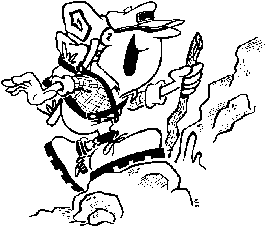 VABIMO MLADE PLANINCE, NJIHOVE STARŠE, DEDKE, BABICE IN VSE ČLANE DRUŠTVA NA LEP IZLETOPOZORILO:  S prijavo na izlet udeleženec potrdi, da je seznanjen z zahtevnostjo izleta terizpolnjuje zdravstvene,  fizične in tehnične pogoje za varno sodelovanje na izletu in ima plačano letno članarino PZS. Udeleženec je dolžan upoštevati navodila in odločitve vodnika!          Želimo varno hojo in lep planinski dan. Srečno!Odrežite in do četrtka, 24. 1. 2019 oddajte razredničarki ali mentorici Ireni Jelenko.Podpisani prijavljam svojega otroka __________________________ iz __. razreda na pohod od koče Pesnik do Ribniške koče. Skupaj z otrokom se bodo izleta udeležili tudi: _________________________________________________________________________.Kraj in datum: ___________________                     Podpis:___________________________Telefonska številka staršev: _______________PLANINSKO DRUŠTVOOŽBALT – KAPLADATUM IZLETA:Nedelja, 27. 1. 2019Koča Pesnik (1101 m) – Ribniška koča (1507 m)Koča Pesnik (1101 m) – Ribniška koča (1507 m)VODJA:Simon Koležnik                                GSM: 041 250 973POMOČNIK:Tone Cepec                                       GSM: 040 324 966ZBORNO MESTO:Pri koči Pesnik,  ob 10.00POVRATEK:popoldanVRSTA PREVOZA:Ni organiziranega prevozaZAHTEVNOST POTI:Primerna za vse pohodnike z zmerno kondicijeDOLŽINA HOJE:Okrog 2,5 ure zmerne hoje (s počitki) v obe smeriOPREMA:Visoki planinski čevlji, nahrbtnik, primerna (topla) oblačila, gamaše (če bo več snega), rezervna oblačila in obutev, pohodne palice, del prve pomoči, dnevnik mladega planinca, fotoaparat, dežnik …MALICA IN PIJAČA:Med potjo iz nahrbtnika, lahko pa tudi v kočiOPIS POTI:Z avtomobili se bomo iz Podvelke odpeljali proti Ribnici na Pohorju in od tu še po lokalni gozdni cesti 6 km do koče Pesnik, kjer bomo začeli naš pohod. Od koče nadaljujemo do ceste, kjer pa že po nekaj metrih naletimo na razpotje. Tu se usmerimo na peš pot, ki gre med obema cestama navzgor. Pot se vzpenja po kolovozu, ki ima kar precej razpotij a je pot lepo markirana, tako da težko zgrešimo pravo pot. Pot večinoma poteka po gozdu in le redko preči kakšno jaso. Sčasoma se kolovoz spremeni v peš pot, ki se nekoliko strmeje vzpne in nas mimo lovske koče pripelje do smučarske proge na Ribniškem Pohorju. Vzpon nadaljujemo ob progi in kmalu pridemo do koče. Če bo preveč snega, bomo izbrali pot po gozdni cesti.OB ZELO SLABEM VREMENU IZLET ODPADE.OPIS POTI:Z avtomobili se bomo iz Podvelke odpeljali proti Ribnici na Pohorju in od tu še po lokalni gozdni cesti 6 km do koče Pesnik, kjer bomo začeli naš pohod. Od koče nadaljujemo do ceste, kjer pa že po nekaj metrih naletimo na razpotje. Tu se usmerimo na peš pot, ki gre med obema cestama navzgor. Pot se vzpenja po kolovozu, ki ima kar precej razpotij a je pot lepo markirana, tako da težko zgrešimo pravo pot. Pot večinoma poteka po gozdu in le redko preči kakšno jaso. Sčasoma se kolovoz spremeni v peš pot, ki se nekoliko strmeje vzpne in nas mimo lovske koče pripelje do smučarske proge na Ribniškem Pohorju. Vzpon nadaljujemo ob progi in kmalu pridemo do koče. Če bo preveč snega, bomo izbrali pot po gozdni cesti.OB ZELO SLABEM VREMENU IZLET ODPADE.STROŠKI:/PRIJAVA:Do četrtka, 24. 1. 2019 mentorici Ireni Jelenko.